Louisiana International Deep Water Gulf Transfer Terminal Authority (LIGTT)LIGTT Authority Executive Board MeetingNovember 8, 2021, 12:00 PM Central Time Join Zoom Meetinghttps://us05web.zoom.us/j/87006846304?pwd=dk1kOFdGaEp6Y0NJZXFXazV2anJPdz09Meeting ID: 870 0684 6304Passcode: 0YF1FxGuests will be placed in a waiting room until meeting starts and during Executive SessionIf you join the meeting as a guest and have any issues linking in, send an email to hyattjohn090@gmail.com or dial 504-723-3141 and I will do my best to assist you.CERTIFICATION OF INABILITY TO OPERATE DUE TO LACK OF QUORUMIn accordance with Executive Proclamation JBE 2020-30 and 2020-33, issued by Governor John Bel Edwards, this notice shall serve as certification of the LIGTT Authority, in its capacity as the governing authority of the Louisiana International Deep Water Gulf Transfer Terminal Authority will be unable to operate due to lack of a physical quorum as a result of the COVID-19 pandemic and the above referenced Proclamations.Pursuant Section 4 of JBE 2020-30, the LIGTT Authority will have its members attend their respective meeting at 12:00 p.m., on November 8, 2021, via the internet platform ZOOM. In accordance with guidance on the Open Meetings Law by the Office of the Louisiana Attorney General, members of the public will be allowed to view the conduct of the meeting through the ZOOM platform and will be allowed to make public comment on the pertinent agenda items as set forth in the notice of the meeting that will be posted on the Boards and Commissions and LIGTT.com websites. LOUISIANA INTERNATIONAL DEEP WATERGULF TRANSFER TERMINAL (LIGTT) AUTHORITY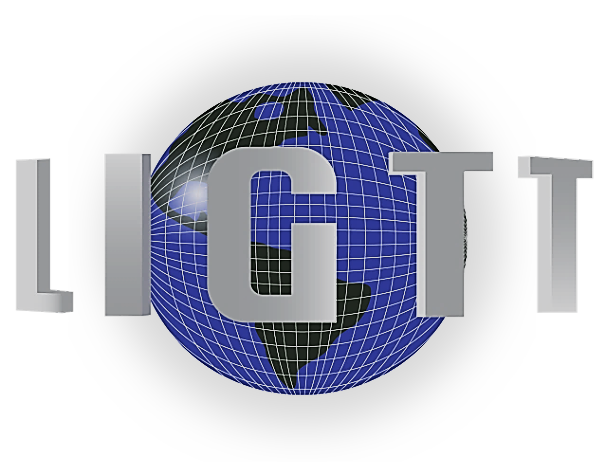 AGENDACALL TO ORDERROLL CALLAPPROVAL OF MINUTES, July 16, 2021ITEMS FOR DISCUSSIONRFQ/RFP Process- Update from Larry RoedelPursuant to La R.S. 42: 16 and 17 (2), and if so advised by legal counsel, the Board may hold an Executive Session, after which the Board will return to Open SessionANY OTHER ITEMS THAT MAY COME BEFORE THE AUTHORITY FOR DISCUSSIONPUBLIC COMMENTADJOURNMENT		